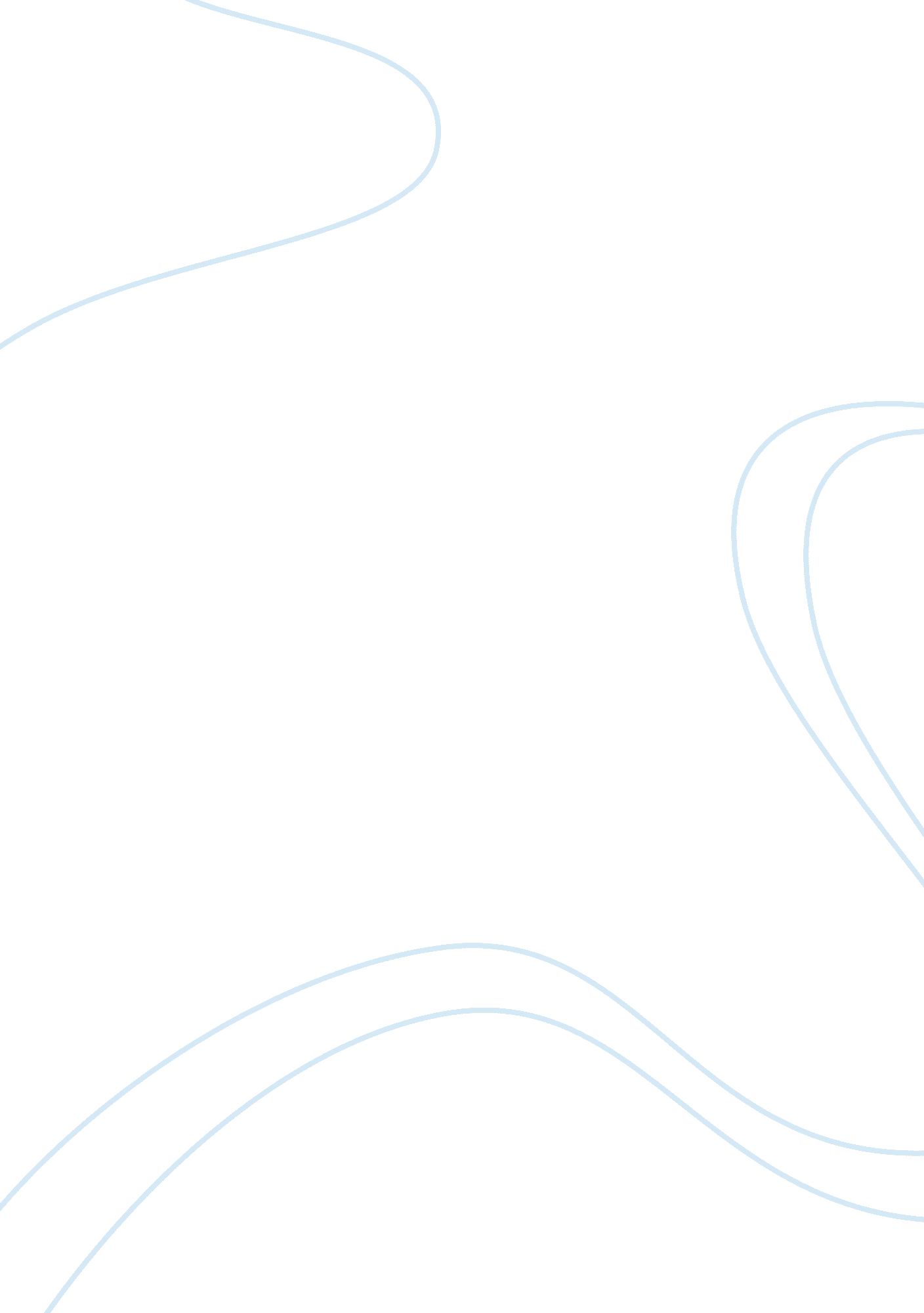 Your own realityPeople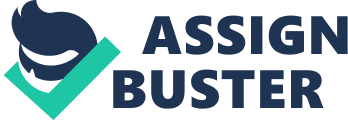 The incident that included not seeing birds when they were there all along stems from the inability to completely focus that could have helped in watching the organisms in the tree. 
The being analyzed work is discussing a reality that humans tend to see what they cardinally expect to see and therefore, they do that anyway. In a mental hospital, a man was seeing eight fingers instead of four because he is willing to do that. However, the perception of the humans do not change the reality but does so with one’s life as individuals are significantly noticed to base their decisions in life on their judgments which are dependent on their perception. In this way, humans create their own reality and very few of them are able to know what actually lies out there. The actual knowledge can be gathered with the help of following the logic and realistic thinking and have you ever used them in order to find out the reality of the situation. 